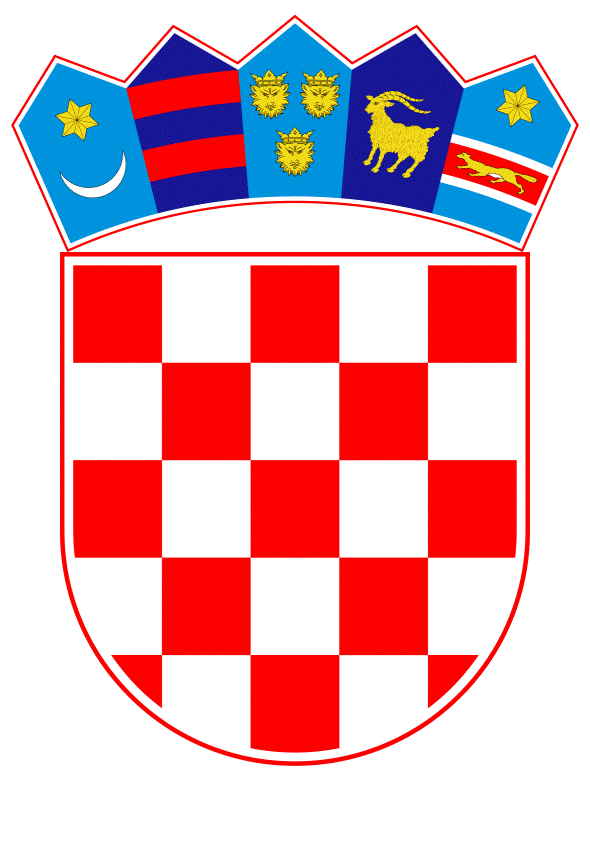 VLADA REPUBLIKE HRVATSKEZagreb, 5. prosinca 2019.______________________________________________________________________________________________________________________________________________________________________________________________________________________________Banski dvori | Trg Sv. Marka 2  | 10000 Zagreb | tel. 01 4569 222 | vlada.gov.hrREPUBLIKA HRVATSKAMINISTARSTVO PRAVOSUĐA                                                                                               NACRT KONAČNI PRIJEDLOG ZAKONA O IZMJENAMA I DOPUNAMA KAZNENOG ZAKONAZagreb, prosinac 2019.KONAČNI PRIJEDLOG ZAKONA O IZMJENAMA I DOPUNAMA KAZNENOG ZAKONAČlanak 1.	U Kaznenom zakonu (Narodne novine, br. 125/11, 144/12, 56/15, 61/15-ispravak, 101/17 i 118/18) u članku 14. stavku 3. iza riječi i broja: „članka 116.,“ riječ i broj: „članka 152.,“ brišu se.Članak 2.	U članku 71. stavku 5. broj: „8.“ zamjenjuje se brojem: „9.“.Članak 3.	U članku 87. stavku 3. u prvoj rečenici iza riječi: „arbitar“ stavlja se zarez, a riječ: „i“ briše se, a iza riječi: „javni bilježnik“ briše se točka i dodaju se riječi: „i stručni radnik koji obavlja poslove iz djelatnosti socijalne skrbi, odgoja i obrazovanja.“.Članak 4.	U članku 98. stavku 1. iza riječi: „činjenja“ dodaju se riječi: „ili doprinosa u činjenju“, broj: „102.“ zamjenjuje se brojem: „103.“ te se briše zarez i dodaju se riječi: „ili činjenja jednog ili više kaznenih djela iz“.Članak 5.	U članku 116. stavku 1. riječi: „šest mjeseci do pet“ zamjenjuju se riječima: „ jedne do osam“.	U stavku 3. riječi: „ jedne do osam“ zamjenjuju se riječima: „tri do deset“.Članak 6.	U članku 117. stavku 2. iza riječi: „zatvora“ dodaju se riječi: „od jedne“. Članak 7.	U članku 118. stavku 2. riječ: „ jedne“ zamjenjuje se riječju: „tri“.Članak 8.	U članku 119. stavku 2. riječ: „jedne“ zamjenjuje se riječju: „tri“.Članak 9.	U članku 139. stavci 3. i 4. mijenjaju se i glase:„(3) Ako je kazneno djelo iz stavka 1. i 2. ovoga članka počinjeno prema službenoj ili odgovornoj osobi u obavljanju javne ovlasti ili u vezi s njezinim radom ili položajem, ili prema novinaru u vezi s njegovim poslom, ili prema odvjetniku u obavljanju njegove djelatnosti, ili iz mržnje, prema bliskoj osobi ili prema osobi posebno ranjivoj zbog njezine dobi, teže tjelesne ili duševne smetnje ili trudnoće, ili prema većem broju ljudi, ili ako je prouzročilo veću uznemirenost stanovništva, ili ako je osoba kojoj se prijeti dulje vrijeme stavljena u težak položaj, počinitelj će se kazniti kaznom zatvora od šest mjeseci do pet godina.(4) Kazneno djelo iz stavka 1. ovoga članka progoni se po privatnoj tužbi, a kazneno djelo iz stavka 2. ovoga članka progoni se po prijedlogu.“.Članak 10.	U članku 140. stavci 2. i 3. mijenjaju se i glase:„(2) Ako je djelo iz stavka 1. ovoga članka počinjeno u odnosu na blisku osobu, osobu s kojom je počinitelj bio u intimnoj vezi ili prema djetetu, počinitelj će se kazniti kaznom zatvora do tri godine.(3) Kazneno djelo iz stavka 1. i 2. ovoga članka progoni se po prijedlogu, osim ako je počinjeno prema djetetu ili bliskoj osobi.“.                                                                 Članak 11.	Naslov iznad članka 148. i članak 148. brišu se.                                                                 Članak 12.	U članku 148.a iza broja: „147.“ riječi: „i 148.“ brišu se, a riječ: „njihova“ zamjenjuje se riječju: „njegova“.Članak 13.	Naslov iznad članka 152. i članak 152. brišu se.Članak 14.	Članak 153. mijenja se i glasi:   „(1) Tko s drugom osobom bez njezinog pristanka izvrši spolni odnošaj ili s njim izjednačenu spolnu radnju ili navede drugu osobu da bez svog pristanka s trećom osobom izvrši spolni odnošaj ili s njim izjednačenu spolnu radnju ili da bez svog pristanka nad samom sobom izvrši sa spolnim odnošajem izjednačenu spolnu radnju, kaznit će se kaznom zatvora od jedne do pet godina.(2) Tko djelo iz stavka 1. ovoga članka počini uporabom sile ili prijetnje da će izravno napasti na život ili tijelo silovane ili druge osobe kaznit će se kaznom zatvora od tri do deset godina.(3) Počinitelj koji je bio u otklonjivoj zabludi glede postojanja pristanka iz stavka 1. ovoga članka kaznit će se kaznom zatvora do tri godine.(4) Počinitelj koji je bio u otklonjivoj zabludi glede postojanja pristanka iz stavka 2. ovoga članka kaznit će se kaznom zatvora od jedne do pet godina.(5) Pristanak iz stavka 1. ovoga članka postoji ako je osoba svojom voljom odlučila stupiti u spolni odnošaj ili s njime izjednačenu spolnu radnju i bila je sposobna donijeti i izraziti takvu odluku. Smatra se da takvog pristanka nema osobito ako je spolni odnošaj ili s njime izjednačena spolna radnja izvršena uz uporabu prijetnje, prijevare, zlouporabom položaja prema osobi koja se prema počinitelju nalazi u odnosu zavisnosti, iskorištavanjem stanja osobe zbog kojeg ona nije bila sposobna izraziti svoje odbijanje, ili nad osobom kojoj je protupravno oduzeta sloboda.“.Članak 15.	U članku 154. stavku 1. riječ: „jedne“ zamjenjuje se riječju: „tri“, a broj: „152.“ zamjenjuje se brojem: „153.“.	U stavku 2. iza broja i riječi: „153. stavka“ broj:„ 1.“ zamjenjuje se brojem:„ 2.“, a riječ: „tri“ zamjenjuje se riječju: „pet“.	Stavak 3. mijenja se i glasi:„ (3) Ako je kaznenim djelom iz članka 153. stavka 1. i 2. ovoga Zakona prouzročena smrt silovane osobe, počinitelj će se kazniti kaznom zatvora od najmanje pet godina.“.Članak 16.          Članak 155. mijenja se i glasi:„(1) Tko pod uvjetima iz članka 153. stavka 1., 3. i 5. ovoga Zakona kad nije počinjen ni pokušaj tog kaznenog djela, počini bludnu radnju, kaznit će se kaznom zatvora do dvije godine.(2) Tko pod uvjetima iz članka 153. stavka 2. i 4. ovoga Zakona kad nije počinjen ni pokušaj tih kaznenih djela, počini bludnu radnju, kaznit će se kaznom zatvora do tri godine.(3) Tko pod uvjetima iz članka 154. ovoga Zakona kad nije počinjen ni pokušaj tog kaznenog djela, počini bludnu radnju, kaznit će se kaznom zatvora od šest mjeseci do pet godina.“.Članak 17.	U članku 156. stavku 1. riječ: „jedne“ zamjenjuje se riječju: „dvije“.	U stavku 3. točka na kraju rečenice zamjenjuje se zarezom i dodaju se riječi: „osim ako je počinjeno prema osobi posebno ranjivoj zbog dobi.“.                                                              Članak 18.U članku 161. stavku 1. iza riječi: „članka 158.“ dodaju se riječi: „ili članka 163. stavka 1. i 2. ili članka 164. stavka 1.“.                                                             Članak 19.              U članku 163. stavak 6. mijenja se i glasi:„(6) Dječja pornografija je materijal koji vizualno ili na drugi način prikazuje pravo dijete ili realno prikazano nepostojeće dijete ili osobu koja izgleda kao dijete, u pravom ili simuliranom spolno eksplicitnom ponašanju ili koji prikazuje spolne organe pravog djeteta ili realno prikazanog nepostojećeg djeteta ili osobe koja izgleda kao dijete u spolne svrhe. Materijali koji prikazuju spolne organe pravog djeteta ili realno prikazanog nepostojećeg djeteta ili osobe koja izgleda kao dijete, a koji imaju umjetnički, medicinski ili znanstveni značaj ne smatraju se pornografijom u smislu ovoga članka.“.                                                                   Članak 20.          U članku 164. iza stavka 5. dodaje se stavak 6. koji glasi:„(6) Pornografska predstava je prikazivanje uživo ili putem komunikacijskih sredstava pravog djeteta ili realno prikazanog nepostojećeg djeteta ili osobe koja izgleda kao dijete u pravom ili simuliranom spolno eksplicitnom ponašanju ili spolnih organa pravog djeteta, realno prikazanog nepostojećeg djeteta ili osobe koja izgleda kao dijete u spolne svrhe.“.Članak 21.	U članku 177. stavku 1. iza riječi: „zatvora“ dodaju se riječi: „od jedne“.            U stavku 2. riječi: „šest mjeseci“ zamjenjuju se riječi: „jedne“.Članak 22.	U članku 179.a iza riječi: „položaj“ briše se zarez i dodaju se riječi: “ili stanje dugotrajne patnje,“, a iza riječi: „zatvora“ dodaju se riječi: „od jedne“.Članak 23.	U članku 311. iza stavka 2. dodaje se novi stavak 3. koji glasi:„(3) Kaznom iz stavka 1. ovoga članka kaznit će se tko se ne pridržava samostalne mjere opreza koja mu je određena sudskom odlukom.“.	U dosadašnjem stavku 3. koji postaje stavak 4. broj: „8.“ zamjenjuje se brojem: „9.“. Članak 24.	Iza članka 315.a dodaje se naslov iznad članka i članak 315. b koji glasi:  „Prisila prema osobi koja obavlja poslove od javnog interesa ili u javnoj službiČlanak 315.b(1) Tko  osobu u obavljanju poslova od javnog interesa ili javnog službenika u obavljanju javne službe silom ili prijetnjom da će izravno uporabiti silu spriječi u obavljanju poslova od javnog interesa ili javne službe, kaznit će se kaznom zatvora do tri godine.(2) Ako je kaznenim djelom iz stavka 1. ovoga članka doveden u opasnost život ili tijelo osobe koja obavlja poslove od javnog interesa ili javnog službenika ili mu je nanesena tjelesna ozljeda ili je uporabljeno oružje ili opasno oruđe, počinitelj će se kazniti kaznom zatvora od šest mjeseci do pet godina.
(3) Počinitelj kaznenog djela iz stavka 1. i 2. ovoga članka koji je bio izazvan protuzakonitim, bezobzirnim ili grubim postupanjem osobe koja obavlja poslove od javnog interesa ili  javnog službenika može se osloboditi kazne.“.Članak 25.Ovaj Zakon objavit će se u  „Narodnim novinama“, a stupa na snagu 1. siječnja 2020.OBRAZLOŽENJEI.	RAZLOZI ZBOG KOJIH SE ZAKON DONOSIKazneni zakon (Narodne novine, br. 125/11, 144/12, 56/15, 61/15 – ispravak i 101/17 u daljnjem tekstu: Kazneni zakon) donesen je 2011., a stupio je na snagu 1. siječnja 2013. Od svog donošenja Kazneni zakon izmijenjen je tri puta, te je jednom ispravljen. Prvi put je izmijenjen 2012., prije stupanja na snagu, tako da su prve izmjene stupile na snagu danom stupanja na snagu Kaznenog zakona, drugi put 2015., zbog uočenih problema u praksi, potrebe dodatnog usklađenja s pravnom stečevinom Europske unije i međunarodnim dokumentima te zbog potrebe da se Kazneni zakon nomotehnički i jezično doradi, dok su treće izmjene i dopune, one iz 2017., inicirane potrebom usklađenja nacionalnog kaznenog zakonodavstva s pravnom stečevinom Europske unije na području zlouporabe tržišta kapitala.Tijekom izrade Kaznenog zakona velika pozornost posvećivana je analizi međunarodnih standarda i njihovoj implementaciji u kazneno materijalno zakonodavstvo, slijedom čega je Republika Hrvatska dobila suvremeni i europski zakon usklađen s brojnim međunarodnim dokumentima-direktivama, okvirnim odlukama, konvencijama, preporukama.II.       PITANJA KOJA SE UREĐUJU OVIM ZAKONOMOvim Konačnim prijedlogom zakona predlažu se pete izmjene i dopune Kaznenog zakona, a razlog za to je osnaživanje kaznenopravne zaštite od nasilja u obitelji. S tim u svezi, predlaže se izmjena i dopuna zakonskog opisa kaznenog djela nasilja u obitelji iz članka 179. a Kaznenog zakona, kao i pooštravanje zakonske kaznenopravne politike kažnjavanja pojedinih kaznenih djela počinjenih prema bliskoj osobi.Zakon o izmjenama i dopunama Kaznenog zakona (Narodne novine, br. 56/15) propisao je kazneno djelo nasilja u obitelji (članak 179.a) kao samostalnu blanketna inkriminacija koja se može počiniti teškim kršenjem propisa o zaštiti nasilja u obitelji, uz posljedično izazivanje osjećaja straha kod žrtve za njenu sigurnost ili sigurnost njenih bliskih osoba ili dovođenje u ponižavajući položaj.Propisivanje samostalnog kaznenog djela nasilja u obitelji iz članka 179.a, uz zadržavanje koncepta kvalificiranih oblika pojedinih kaznenih djela počinjenih prema bliskoj osobi, dovelo je do neujednačenosti u praksi primjene Kaznenog zakona, a koja se ovim Konačnim prijedlogom zakona, nastoji ukloniti.S tim u svezi, kazneno djelo nasilja u obitelji, dopunjeno je stanjem dugotrajne patnje, kao novim obilježjem djela, a koje stanje je uzrokovano izloženošću teškom kršenju propisa o zaštiti od nasilja u obitelji.Kao važna novina, ovim se Konačnim prijedlogom zakona predlaže pooštravanje zakonske kaznenopravne politike kažnjavanja u odnosu na pojedina kaznena djela iz kataloga Kaznenog zakona. Tako se u Glavi X. Kaznenog zakona – Kaznena djela protiv života i tijela, predlaže povisiti zaprijećeni minimum zatvorske kazne za kazneno djelo sakaćenja ženskih spolnih organa iz članka 116. stavka 1. i 3., za kvalificirani oblik kaznenog djela tjelesne ozljede iz članka 117. stavka 2., kaznenog djela teške tjelesne ozljede iz članka 118. stavka 2. i kaznenog djela osobito teške tjelesne ozljede iz članka 119. stavka 2., a koja su obuhvaćena konceptom pojačane zaštite bliske osobe uvedenim Kaznenim zakonom. Također, predlaže se povisiti posebni minimum kazne zatvora za temeljni i kvalificirani oblik kaznenog djela povrede djetetovih prava iz članka 177. stavka 1. i 2. Kaznenog zakona te za samostalno kazneno djelo nasilja u obitelji iz članka 179. a Kaznenog zakona, oba sadržana u Glavi XVIII. Kaznenog zakona- Kaznena djela protiv braka, obitelji i djece. Petim izmjenama i dopunama Kaznenog zakona predlaže se i izmjena koncepta kaznenog djela silovanja iz članka 153. Kaznenog zakona. Prema novom konceptu, kazneno djelo silovanja ima se smatrati i svaki nekonsenzualni spolni odnošaj ili s njim izjednačena spolna radnja, dakle i onda kad nema uporabe sile ili prijetnje na život i tijelo silovane ili druge osobe. Temelj ovako predloženog kaznenog djela silovanja čini izostanak pristanka žrtve odnosno oštećenika za spolni odnošaj ili s njim izjednačenu spolnu radnju. Sam koncept pristanka kod kaznenog djela silovanja i dalje se predlaže po uzoru na koncept pristanka kako je bio definiran kaznenim djelom spolnog odnošaja bez pristanka iz članka 152. stavka 3. Kaznenog zakona. Opisana izmjena koncepta kaznenog djela silovanja dovela je i do predloženih izmjena teških kaznenih djela protiv spolne slobode iz članka 154. Kaznenog zakona, ali i do izmjena općeg dijela Kaznenog zakona, konkretno pravila o primjeni kaznenog zakonodavstva za kaznena djela koja izvan područja Republike Hrvatske počine njeni državljani propisana u članku 14. Kaznenog zakona. S tim u svezi, predlagatelj u odnosu na članak 154. Kaznenog zakona (teška kaznena djela protiv spolne slobode) predlaže da svi kvalificirani oblici propisani predmetnim člankom predstavljaju okolnosti koje kazneno djelo silovanja čine težim, dok u članku 14. stavku 3. Kaznenog zakona, predlaže brisanje kaznenog djela spolnog odnošaja bez pristanka iz članka 152. Kaznenog zakona, kao kaznenog djela za kojeg identitet norme nije bio uvjet za primjenu načela aktivnog personaliteta. Nadalje, izmjena predloženog koncepta kaznenog djela silovanja, dovela je i do izmjena kaznenog djela bludnih radnji iz članka 155. Kaznenog zakona i to način da je inkriminacija iz stavka 1. predmetnog članka vezana uz inkriminacije iz članka 153. stavka 1., 3. i 5. sukladno članku 14. Konačnog prijedloga zakona kad nije počinjen ni pokušaj tog kaznenog djela, a inkriminacija iz stavka 2. predmetnog članka, uz uvjete iz članka 14. Konačnog prijedloga zakona kojim se mijenja članak 153. stavak 2. i 4. Počinjenje bludnih radnji pod uvjetima iz članka 154. Kaznenog zakona propisano je u novom stavku 3. u cilju usklađenja s člankom 3. stavkom 5. iii i stavkom 6. Direktive 2011/93/EU Europskog parlamenta i Vijeća od 13. prosinca 2011. o suzbijanju seksualnog zlostavljanja i seksualnog iskorištavanja djece i dječje pornografije, te o zamjeni Okvirne odluke Vijeća 2004/68/PUP (SL L 335, 17. 12. 2011. – u daljnjem tekstu: Direktive o suzbijanju seksualnog zlostavljanja i seksualnog iskorištavanja djece i dječje pornografije. Na ovaj način i dalje je zadržana gradacija predmetnog kaznenog djela s obzirom na okolnosti njegova počinjenja. Zbog pogibeljnosti i učestalosti ovog kaznenog djela, kao i kaznenog djela spolnog uznemiravanja iz članka 156. Kaznenog zakona, predlagatelj smatra potrebnim za ista pooštriti zakonsku politiku kažnjavanja. Konačnim prijedlogom zakona predlaže se proširiti biće kaznenog djela iz članka 139. stavka 3. Kaznenog zakona (prijetnja) bliskom osobom, osobom posebno ranjivom zbog njezine dobi, teže tjelesne ili duševne smetnje ili trudnoće, kao i žrtvi navedenog kaznenog djela počinjenog iz mržnje, kao novim kvalifikatornim okolnostima počinjenja. Također, bliska osoba uvodi se kao nova kvalifikatorna okolnost počinjenja kaznenog djela iz članka 140. Kaznenog zakona (nametljivo ponašanje), a dodatna zaštita ovoj kategoriji osoba osigurava se i kroz dopunu stavka 3., kojim se za učin kaznenog djela nametljivog ponašanja prema bliskoj osobi predlaže pokretanje kaznenog progona po službenoj dužnosti.Nastavno, Konačnim prijedlogom zakona predlaže se daljnje usklađivanje kaznenog djela mamljenje djece za zadovoljenje spolnih potreba iz članka 161. stavka 1. Kaznenog zakona sa člankom 6. stavkom 1. Direktive o suzbijanju seksualnog zlostavljanja i seksualnog iskorištavanja djece i dječje pornografije. Nadalje, definicija dječje pornografije iz članka 163. stavka 6. Kaznenog zakona usklađuje se sa člankom 2 (c) Direktive o suzbijanju seksualnog zlostavljanja i seksualnog iskorištavanja djece i dječje pornografije, a na potrebu kojeg je ukazala Europska komisija u Službenoj opomeni-Povreda br. 2019/2233, dok je, sukladno članku 2. (e) Direktive o suzbijanju seksualnog zlostavljanja i seksualnog iskorištavanja djece i dječje pornografije dopunjeno kazneno djelo iz članka 164. Kaznenog zakona (iskorištavanje djece za pornografske predstave) propisivanjem značenja izraza pornografske predstave.Nadalje, Konačnim prijedlogom zakona predlaže se proširiti značenja izraza službene osobe iz članka 87. stavka 3. Kaznenog zakona i to na način da svojstvo službene osobe obuhvati i stručne radnike koji obavljaju poslove iz djelatnosti socijalne skrbi, odgoja i obrazovanja. Predložena dopuna s jedne strane, rezultirat će dobivanjem njihove posebne kaznenopravne zaštite kroz niz kaznenih djela kod kojih je učin djela prema službenoj osobi propisan kao kvalificirani oblik, kao i kroz pojedina samostalna kaznena djela iz kataloga Kaznenog zakona u kojima je službena osoba propisana kao objekt njihova počinjenja, ali s druge strane proširit će krug njihove kaznenopravne odgovornosti u odnosu na posebna kaznena djela iz kataloga Kaznenog zakona, koja mogu počiniti samo osobe koje imaju svojstvo službene osobe, a koje svojstvo je posebno propisano zakonskim opisom kaznenog djela.Također, ovim Konačnim prijedlogom zakona predlaže se inkriminiranje nepridržavanja samostalne mjere opreza određene sudskom odlukom, i to kao modaliteta bića kaznenog djela neizvršenja sudske odluke iz članka 311. stavka 3. Kaznenog zakona.Zaključno, petim izmjenama i dopunama Kaznenog zakona predlaže se brisanje kaznenog djela teškog sramoćenja iz članka 148. Kaznenog zakona, s obzirom da oštećenik može ostvariti naknadu štete u građanskopravnom postupku.III. OBJAŠNJENJE ODREDBI PREDLOŽENOG ZAKONAUz članak 1.U članku 14. stavku 3. Kaznenog zakona (primjena kaznenog zakonodavstva za kaznena djela koja izvan područja Republike Hrvatske počine njeni državljani) predlaže se brisanje kaznenog djela spolnog odnošaja bez pristanka iz članka 152. Kaznenog zakona, kao jednog od kaznenih djela iz kataloga kaznenih djela propisanih člankom 14. stavkom 3. Kaznenog zakona za koje identitet norme nije uvjet za primjenu načela aktivnog personaliteta. Predložena izmjena, posljedica je predloženog brisanja kaznenog djela spolnog odnošaja bez pristanka iz članka 152. Kaznenog zakona i promjene koncepta u definiranju kaznenog djela silovanja iz članka 153. Kaznenog zakona.Uz članak 2.U članku 71. stavku 5. Kaznenog zakona (zabrana obavljanja određene dužnosti ili djelatnosti) predlaže se izmjena nomotehničke prirode na način da se stavak 5. u kontekstu ne postupanja počinitelja prema obvezi iz sigurnosne mjere zabrane obavljanja određene dužnosti ili djelatnosti kada je ista izrečena uz rad za opće dobro, veže uz stavak 9., iz razloga što isti propisuje pravnu posljedicu kršenja obveze određene sigurnosnom mjerom osuđeniku izrečenom uz rad za opće dobro, a ne uz stavak 8., kojim se propisuje postupanje suda i nadležnog tijela za probaciju  u slučaju neizvršavanja rada za opće dobro od strane osuđenika. Ovo iz razloga, što je Zakonom o izmjenama i dopunama Kaznenog zakona (Narodne novine, broj 101/17) dopunjen članak 55. na način da je dodan novi stavak 2. koji propisuje dodatnu formalnu prepreku izricanja rada za opće dobro već osuđenim osobama na kaznu zatvora u trajanju duljem od šest mjeseci, a propisivanje kojeg je stavka, dovelo do promjene numeracije stavaka u članku 55. Kaznenog zakona te posljedično predloženih izmjena u članku 71. stavku 5. Kaznenog zakona.Uz članak 3.U članku 87. stavku 3. Kaznenog zakona (značenje izraza) predlaže se proširiti katalog službenih osoba i to na način da se službenom osobom u smislu Kaznenog zakona smatra i stručni radnik koji obavlja poslove iz djelatnosti socijalne skrbi, odgoja i obrazovanja. Stručnim radnikom koji obavlja poslove iz djelatnosti socijalne skrbi smatra se stručni radnik iz odredbi iz članaka 208. i 209. Zakona o socijalnoj skrbi (Narodne novine, br. 157/13, 152/14, 99/15, 52/16, 16/17 i 130/17) i posebni skrbnik u smislu zakona kojim se uređuje centar za posebno skrbništvo, a stručnim radnikom koji obavlja poslove iz djelatnosti odgoja i obrazovanja smatra se osoba koja obavlja odgojno-obrazovni rad u javnoj ustanovi koja obavlja djelatnost odgoja i obrazovanja sukladno odredbama članka 1. stavka 2. i članka 100. Zakona o odgoju i obrazovanju u osnovnoj i srednjoj školi (Narodne novine, br. 87/08, 86/09, 92/10, 105/10 – ispravak, 90/11, 16/12, 86/12, 94/13, 152/14, 7/17 i 68/18) te nastavnik i suradnik na visokom učilištu sukladno odredbama članaka 47. i 91. Zakona o znanstvenoj djelatnosti i visokom obrazovanju (Narodne novine, br. 123/03, 105/04, 174/04, 2/07 – Odluka Ustavnog suda Republike Hrvatske, 46/07, 45/09, 63/11, 94/13, 139/13, 101/14 – Odluka Ustavnog suda Republike Hrvatske i 60/15 – Odluka Ustavnog suda Republike Hrvatske). S obzirom da se odredba članka 87. stavka 3. Kaznenog zakona u vezi s člankom 6. Kaznenog zakona, primjenjuje na kaznena djela propisana Kaznenim zakonom i drugim zakonima, ovakvim prijedlogom, navedene osobe dobivaju pojačanu kaznenopravnu zaštitu kroz niz kvalificiranih oblika pojedinih kaznenih djela iz kataloga Kaznenog zakona u kojima se  učin djela prema službenoj osobi, kao zaštitnom objektu, sankcionira kaznom koja je po svojoj mjeri teža od kazne za temeljni oblik počinjenja. Međutim, osim što će se predloženom dopunom ojačati kaznenopravna zaštita stručnih radnika koji obavljaju poslove iz djelatnosti socijalne skrbi, odgoja i obrazovanja, proširit će se i krug njihove kaznenopravne odgovornosti za tzv. posebna kazna djela, odnosno ona kaznena djela koja može počiniti samo počinitelj koji ima određeno svojstvo, u konkretnom slučaju svojstvo službene osobe. Uz članak 4.U članku 98. stavku 1. Kaznenog zakona (financiranje terorizma) radi daljnjeg usklađenja s  člankom 11. Direktive (EU) 2017/541 Europskog parlamenta i Vijeća od 15. ožujka 2017. o suzbijanju terorizma i zamjeni Okvirne odluke Vijeća 2002/475/PUP i o izmjeni Odluke Vijeća 2005/671/PUP (SL L 88/6, 31. 3. 2017.) – u daljnjem tekstu: Direktiva o suzbijanju terorizma predlaže se dopuna kaznenog djela financiranja terorizma. Obzirom da Direktiva o suzbijanju terorizma u članku 11. zahtjeva da se kao počinitelj kaznenog djela financiranja terorizma sankcionira onaj tko stavlja na raspolaganje ili prikuplja sredstva ne samo za počinjenje kaznenih djela iz članka 3. do 10. Direktive o suzbijanju terorizma, već i za doprinos u njihovu počinjenju, predlagatelj predlaže dopunu kaznenog djela financiranja terorizma koja će omogućiti da se kroz doprinos u njegovu počinjenju, poticatelji i pomagatelji sankcioniraju kao počinitelji kaznenog djela iz članka 98. Kaznenog zakona. Uz članak 5.U članku 116. Kaznenog zakona (sakaćenje ženskih spolnih organa) kao posljedica pooštrenja zakonske kaznenopravne politike kažnjavanja predlaže se izmjena visine kazni za inkriminacije propisane u stavcima 1. i 3. ovoga članka. Tako predlagatelj za temeljni oblik počinjenja ovog kaznenog djela predlaže kaznu u visini od jedne do osam godina, dok za kvalificirani oblik ovog kaznenog djela iz stavka 3. predlaže kaznu u visini od tri do deset godina zatvora. Uz članak 6.U članku 117. Kaznenog zakona (tjelesna ozljeda) kao posljedica pooštrenja zakonske kaznenopravne politike kažnjavanja predlaže se izmjena visine kazne za inkriminaciju propisanu u stavku 2. ovog članka. Tako predlagatelj za kvalificirani oblik tjelesne ozljede predlaže propisivanje posebnog minimuma od jedne godine zatvora dok se posebni maksimum u visini do tri godine zatvora ne bi mijenjao.Uz članak 7.U članku 118. Kaznenog zakona (teška tjelesna ozljeda) kao posljedica pooštrenja zakonske kaznenopravne politike kažnjavanja predlaže se izmjena visine kazne za inkriminaciju propisanu u stavku 2. ovog članka. Tako predlagatelj za kvalificirani oblik teške tjelesne ozljede predlaže propisivanje posebnog minimuma od tri godine zatvora, uz zadržavanje posebnog maksimuma u visini do osam godina zatvora.Uz članak 8.U članku 119. Kaznenog zakona (osobito teška tjelesna ozljeda) kao posljedica pooštrenja zakonske kaznenopravne politike kažnjavanja predlaže se izmjena visine kazne za inkriminaciju propisanu u stavku 2. ovog članka. Tako predlagatelj za kvalificirani oblik osobito teške tjelesne ozljede predlaže propisivanje posebnog minimuma od tri godine zatvora, uz zadržavanje posebnog maksimuma u visini do deset godina zatvora.Uz članak 9.U članku 139. stavku 3. Kaznenog zakona (prijetnja) predlaže se pored postojećih kvalifikatornih okolnosti dodati i prijetnju počinjenu iz mržnje, prema bliskoj osobi ili prema osobi posebno ranjivoj zbog njezine dobi, teže tjelesne ili duševne smetnje ili trudnoće. Uvođenjem novih kvalifikatornih okolnosti, zakonodavac pruža pojačanu zaštitu bliskim osobama zbog njihove prepoznate izloženosti ovom obliku protupravnog postupanja. Uočena je i potreba pružanja pojačane zaštite vulnerabilnim osobama zbog njihove posebne ranjivosti, koja proizlazi iz njihove ovisnosti o drugima. Osobama koje su žrtve odnosno oštećenici ovog kaznenog djela počinjenog iz mržnje također se predlaže osigurati viši stupanj zaštite inkriminaranjem ove kvalifikatorne okolnosti i propisivanjem težeg kažnjavanja počinitelja.Kao posljedica dopune članka 139. stavka 3. Kaznenog zakona, izmijenjen je stavak 4. predmetnog kaznenog djela i to način da je brisan dio odredbe prema kojem se kazneno djelo iz članka 139. stavka 1. progoni po privatnoj tužbi, a iz stavka 2. po prijedlogu, osim kada je počinjeno iz mržnje, prema djetetu ili osobi s težim invaliditetom ili bliskoj osobi, budući da su predmetne kvalifikatorne okolnosti predložene stavkom 3., za koji se kazneni progon pokreće po službenoj dužnosti.  Uz članak 10.U članku 140. stavku 2. Kaznenog zakona (nametljivo ponašanje) brišu se kvalifikatorne okolnosti počinjenje ovog kaznenog djela prema sadašnjem ili bivšem bračnom ili izvanbračnom drugu ili životnom partneru ili neformalnom životnom partneru, budući da su isti obuhvaćeni značenjem izraza bliske osobe iz članka 87. stavka 9. Kaznenog zakona, kao novom kvalifikatornom okolnosti. Kao posljedica izmjene odnosno dopune članka 140. stavka 2. Kaznenog zakona, kao i u cilju pojačane zaštite bliskih osoba, stavak 3. predmetnog članka dopunjen je na način da se kazneni postupak za kazneno djelo nametljivog ponašanja prema bliskoj osobi pokreće po službenoj dužnosti. Prema dosad važećem zakonskom tekstu, kazneni progon za ovo kazneno djelo se pokretao po prijedlogu, osim u slučaju počinjenja kaznenog djela prema djetetu. Obzirom da je kod svih ostalih kaznenih djela iz Glave XIII. Kaznenog zakona - Kaznena djela protiv osobne slobode propisano poduzimanje kaznenog progona po službenoj dužnosti u situaciji kad je žrtva ili oštećenik bliska osoba, predlaže se isti stupanj zaštite bliskoj osobi osigurati i u odnosu na kazneno djelo nametljivog ponašanja.Uz članak 11.Kazneno djelo teškog sramoćenja (članak 148.) briše se. Međutim, oštećenik može potraživatinaknadu štete u građanskopravnom postupku kao temeljnu sankciju građanskog prava.Naime, od uvođenja ovog kaznenog djela, koje je redefinirano izmjenama i dopunama Kaznenog zakona 2015. godine, statistički podaci pokazuju da je za ovo kazneno djelo pokrenut mali broj kaznenih postupaka koji su uglavnom rezultirali oslobađajućim presudama. Također, komparativnom analizom utvrđeno je da većina država članica Europske unije ne poznaje isto ili slično kazneno djelo.Uz članak 12.Kao posljedica predloženog brisanja kaznenog djela teškog sramoćenja iz članka 148. Kaznenog zakona, u članku 148.a, kojim se propisuje isključenje protupravnosti među ostalim i za kazneno djelo teškog sramoćenja, kada počinitelj njegovo obilježje ostvari u znanstvenom, stručnom, književnom, umjetničkom djelu ili javnoj informaciji, u obavljanju dužnosti propisane zakonom, političke ili druge javne ili društvene djelatnosti, u novinarskom poslu ili obrani nekog prava, a to je učinio u javnom interesu ili zbog drugih opravdanih razloga, predlaže se njegovo brisanje. Uz članak 13.Članak 152. Kaznenog zakona (spolni odnošaj bez pristanka) briše se kao posljedica promjene koncepcije u definiranju kaznenog djela silovanja. S tim u svezi, svaki nekonsenzualni spolni odnošaj ili s njim izjednačena spolna radnja na koju žrtva nije dala pristanak imaju se smatrati kaznenim djelom silovanja iz članka 14. Konačnog prijedloga zakona kojim se mijenja članak 153. Kaznenog zakona. Uz članak 14. U članku 153. Kaznenog zakona (silovanje) usvaja se nova koncepcija u definiranju kaznenog djela silovanja. Važna promjena sastoji se u tome da kazneno djelo silovanja podrazumijeva svaki spolni odnos ili s njim izjednačenu spolnu radnju na koji žrtva nije dala svoj pristanak (članak 153. stavak 1.). Počinitelj kaznenog djela silovanja bit će i onaj koji navede žrtvu na nekonsenzualni spolni odnošaj ili s njim izjednačenu spolnu radnju, a da pri tom sam ne obavlja spolni odnošaj ili s njime izjednačenu spolnu radnju. Za opisane oblike protupravnog postupanja, zakonodavac predlaže propisivanje kazne zatvor u visini od jedne do pet godina.Članak 153. stavak 2. propisuje kazneno djelo silovanja i kada je počinitelj ostvario obilježja kaznenog djela iz stavka 1. ovoga članka uz uporabu sile ili prijetnje da će izravno napasti život ili tijelo silovane ili druge osobe. Uporaba sile ili opisane prijetnje podrazumijeva izostanak pristanka. Za ovaj oblik protupravnog postupanja, zakonodavac predlaže propisivanje posebnog minimuma u visini od tri godine zatvora, dok bi posebni maksimum bio propisan u visini do deset godina zatvora.   U stavku 3. predmetnog članka propisuje se kažnjavanje i za situacije kada se osoba nalazi u otklonjivoj zabludi glede postojanja pristanka. Tako će počinitelj odgovarati za kazneno djelo iz stavka 1. ovoga članka ako je prema objektivnim okolnostima morao i mogao znati da pristanka nema.  U stavku 4. istoga članka propisuje se kažnjavanje i za situacije kada se osoba nalazi u otklonjivoj zabludi glede postojanja pristanka za kazneno djelo iz stavka 2. ovoga članka.U stavku 5. definira se postojanje pristanka, kao i osobite okolnosti kada se smatra da pristanka nema. S tim u svezi, teret dokazivanja će i dalje biti na okrivljenom, dok će optužba i dalje morati dokazivati spolni odnošaj ili s njim izjednačenu spolnu radnju i neku od okolnosti propisanih u stavku 5. ovoga članka. Uz članak 15.U članku 154. stavku 1. Kaznenog zakona (teška kaznena djela protiv spolne slobode), kao posljedicu predloženog brisanja članka 152. Kaznenog zakona (spolni odnošaja bez pristanka) predlaže se promjena numeracije na način da se kvalifikatorne okolnosti iz članka 154. stavka 1. Kaznenog zakona vežu uz članak 153. stavak 1. koji se mijenja člankom 14. Konačnog prijedloga zakona. Također, kao posljedicu pooštravanja zakonske kaznenopravne politike kažnjavanja predlaže se za protupravno postupanje iz članka 154. stavka 1. Kaznenog zakona povisiti posebni minimum kazne zatvora u visini od tri godine. Nadalje, kao posljedica promjene koncepta kaznenog djela silovanja, predlaže se u članku 154. stavku 2. Kaznenog zakona, promjena numeracije i to na način da se kvalifikatorne okolnosti iz članka 154. stavka 2. Kaznenog zakona, vežu uz počinjenje kaznenog djela iz članka 153. stavka 2. koji se mijenja člankom 14. Konačnog prijedloga zakona. Uz navedeno, predlaže se povisiti posebni minimum kazne zatvora u visini od pet godina za kazneno djelo iz članka 154. stavka 2. Kaznenog zakona. U odnosu na članak 154. stavak 3. Kaznenog zakona, također se predlaže, kao posljedicu promjene koncepta kaznenog djela silovanja, kvalifikatorne okolnosti iz članka 154. stavka 3. Kaznenog zakona vezati uz počinjenje kaznenih djela iz članka 153. stavka 1. i 2. koji se mijenja člankom 14. Konačnog prijedloga zakona.Uz članak 16. U članku 155. Kaznenog zakona (bludne radnje) kao posljedica pooštrenja zakonske kaznenopravne politike kažnjavanja predlaže se izmjena visine kazni za inkriminaciju  propisanu u stavku 1. ovoga članka za koju predlagatelj predlaže povisiti posebni maksimum do dvije godine zatvora. Također, kao posljedicu nove koncepcije u definiranju kaznenog djela silovanja predlaže se počinjenje bludnih radnji iz članka 155. stavka 1. Kaznenog zakona vezati uz uvjete iz članka 153. stavka 1., 3. i 5. koji se mijenja člankom 14. Konačnog prijedloga zakona kad nije počinjen ni pokušaj tog kaznenog djela, a bludnih radnji iz stavka 2. predmetnog članka uz uvjete iz članka 153. stavka 2. i 4. koji se mijenja člankom 14. Konačnog prijedloga zakona. Počinjenje bludnih radnji pod uvjetima iz članak 154. Kaznenog zakona propisano je u novom stavku 3. u cilju usklađenja s člankom 3. stavkom 5. iii i stavkom 6. Direktive o suzbijanju seksualnog zlostavljanja i seksualnog iskorištavanja djece i dječje pornografije na potrebu kojeg je ukazala i Europska komisija u Službenoj opomeni-Povreda br. 2019/2233. Sukladno citiranim člancima Direktive za kazneno djelo iz članka 155. stavka 3. koji se mijenja člankom 16. Konačnog prijedloga predložena je kazna zatvora u visini od šest mjeseci do pet godina. Uz članak 17.U članku 156.  Kaznenog zakon (spolno uznemiravanje) kao posljedica pooštrenja zakonske kaznenopravne politike kažnjavanja predlaže se izmjena visine kazni za inkriminaciju  propisanu u stavku 1. ovoga članka, za koju predlagatelj predlaže povisiti posebni maksimum do dvije godine zatvora.U cilju snažnije kaznenopravne zaštite osoba posebno ranjivih zbog njihove dobi, u stavku 3. članka 156. Kaznenog zakona predlaže se navedenu skupinu osoba isključiti od propisanog kaznenog progona po prijedlogu te na taj način osigurati da se kazneni progon za ovo kazneno djelo, u slučaju počinjenja prema osobi posebno ranjivoj zbog dobi, pokreće po službenoj dužnosti.Uz članak 18. U članku 161. stavku 1. (mamljenje djece za zadovoljenje spolnih potreba) dopunjuje se biće kaznenog djela sukladno članku 6. stavku 1. Direktive o suzbijanju seksualnog zlostavljanja i seksualnog iskorištavanja djece i dječje pornografije na način da namjera počinitelja može biti usmjerena i na počinjenje kaznenih djela iskorištavanje djece za pornografiju (članak 163. stavak 1. i 2. Kaznenog zakona) i iskorištavanje djece za pornografske predstave (članak 164. stavak 1. Kaznenog zakona).  Uz članak 19.U članku 163. stavku 6. (iskorištavanje djece za pornografiju) Kaznenog zakona izvršena je dopuna definicije dječje pornografije radi daljnje harmonizacije iste sa člankom 2. (c) Direktive o suzbijanju seksualnog zlostavljanja i seksualnog iskorištavanja djece i dječje pornografije. Sukladno članku 2. c točkama( iii) i (iv.) Direktive o suzbijanju seksualnog zlostavljanja i seksualnog iskorištavanja djece i dječje pornografije definicija dječje pornografije obuhvaća i materijal koji prikazuje spolne organe osobe koja izgleda kao dijete i realno prikazanog nepostojećeg djeteta u spolne svrhe.  Slijedom navedenog, predloženom odredbom, izričito se propisuje da definicija dječje pornografije obuhvaća i prikazivanje spolnih organa pravog djeteta, realno prikazanog nepostojećeg djeteta ili osobe koja izgleda kao dijete u spolne svrhe.Dopunom druge rečenice predmetnog članka iz opsega definicije dječje pornografije isključeni su materijali koji prikazuju spolne organe pravog djeteta ili realno prikazanog nepostojećeg djeteta ili osobe koja izgleda kao dijete, a koji imaju umjetnički, medicinski ili znanstveni značaj. U usporedbi s dosad važećom odredbom članka 163. stavka 6. Kaznenog zakona razvidno je da se predloženom dopunom definicija dječje pornografije  proširuje na način da obuhvaća svaki materijal koji vizualno ili na drugi način prikazuje pravo dijete ili realno prikazano nepostojeće dijete ili osobu koja izgleda kao dijete, u pravom ili simuliranom spolno eksplicitnom ponašanju, te umjetnički, medicinski ili znanstveni značaj tog materijala ne može biti razlogom isključenja protupravnosti, a što proizlazi iz teleološkog tumačenja članka 2. (c) Direktive o suzbijanju seksualnog zlostavljanja i seksualnog iskorištavanja djece i dječje pornografije na koje tumačenje je ukazala i Europska komisija u Službenoj opomeni-Povreda br. 2019/2233.Uz članak 20.Članak 164. Kaznenog zakona dopunjavanja se definicijom pornografske predstave sukladno članku 2. (e) Direktive o suzbijanju seksualnog zlostavljanja i seksualnog iskorištavanja djece i dječje pornografije. Navedenim člankom Direktive o suzbijanju seksualnog zlostavljanja i seksualnog iskorištavanja djece i dječje pornografije eksplicite je definirano značenje izraza pornografska predstava kao prikazivanje uživo, uključujući i uporabu informacijske i komunikacijske tehnologije, djeteta koje sudjeluje u stvarnom ili simuliranom seksualnom činu ili spolnih organa djeteta prije svega za seksualne potrebe. Definicija pornografske predstave predložena u članku 164. stavku 6. premašuje zahtjeve Direktive o suzbijanju seksualnog zlostavljanja i seksualnog iskorištavanja djece i dječje pornografije jer ista obuhvaća i prikazivanje realno prikazanog nepostojećeg djeteta ili osobe koja izgleda kao dijete u pravom ili simuliranom spolno eksplicitnom ponašanju kao i njihovih spolnih organa u spolne svrhe. Ovako širokim propisivanjem značenja izraza pornografske predstave, koja obuhvaća jednake zaštitne objekte kao i kazneno djelo iskorištavanja djece za pornografiju iz članka 163. Kaznenog zakona, osigurava se harmoniziranost kaznenopravne zaštite djece za pornografska kaznena djela.Uz članak 21.U članku 177. Kaznenog zakona (povreda djetetovih prava) kao posljedica pooštrenja zakonske kaznenopravne politike kažnjavanja predlaže se izmjena visine kazne za inkriminaciju propisanu u stavku 1. ovoga članka. Tako predlagatelj za temeljni oblik povrede djetetovih prava predlaže propisivanje posebnog minimuma od jedne godine zatvora dok se posebni maksimum u visini do tri godine zatvora ne bi mijenjao. Za kvalificirani oblik iz stavka 2. predmetnog članka predlaže se povisiti posebni minimum kazne zatvora sa šest mjeseci na jednu godinu.Uz članak 22.U članku 179. a Kaznenog zakona (nasilje u obitelji) kao dodatno obilježje ovog kaznenog djela predlaže se propisivanje stanja dugotrajne patnje u koje je žrtva/oštećenik dovedena teškim kršenjem propisa o zaštiti od nasilja u obitelji. Kao posljedica pooštrenja zakonske kaznenopravne politike kažnjavanja, zaključno se predlaže povisiti posebni minimum na visinu od jedne godine zatvora, dok se posebni maksimum ne bi mijenjao.Uz članak 23.Biće kaznenog djela iz članka 311. Kaznenog zakona (neizvršenje sudske odluke) prošireno je novim modalitetom počinjenja koji se sastoji u nepridržavanju samostalne mjere opreza određene sudskom odlukom. Predložena dopuna rezultat je izrade Konačnog prijedloga Zakona o izmjenama i dopunama Zakona o kaznenom postupku kojim se predlaže uvođenje samostalne mjere opreza kao novog procesnog instituta, u slučaju kada postoji osnova za određivanje istražnog zatvora, a istekli su maksimalni rokovi njegova trajanja propisani člankom 133. Zakona o kaznenom postupku (Narodne novine, br. 152/08, 76/09, 80/11, 121/11 - pročišćeni tekst, 91/12 - Odluka Ustavnog suda Republike Hrvatske, 143/12, 56/13, 145/13, 152/14 i 70/17-dalje u tekstu Zakon o kaznenom postupku). S obzirom da u slučaju nepridržavanja samostalne mjere opreza, ista ne može biti zamijenjena istražnim zatvorom zbog isteka maksimalnih rokova njegova trajanja, bilo je potrebno propisati posljedicu njezinog nepridržavanja kao kaznenu odgovornost za kazneno djelo iz članka 311. stavka 3. Kaznenog zakona (neizvršenje sudske odluke).  U dosadašnjem stavku 3. koji postaje stavak 4. predlaže se izmjena nomotehničke prirode na način da se propisano isključenje protupravnosti za kazneno djelo iz članka 311. stavka 2. Kaznenog zakona u kontekstu ne postupanja počinitelja prema obvezi iz sigurnosne mjere kada je ista izrečena uz rad za opće dobro, veže uz stavak 9. članka 55. Kaznenog zakona iz razloga što isti propisuje pravnu posljedicu kršenja obveze određene sigurnosnom mjerom osuđeniku izrečenom uz rad za opće dobro, a ne uz stavak 8., kojim se propisuje postupanje suda i nadležnog tijela za probaciju u slučaju neizvršavanja rada za opće dobro od strane osuđenika.Uz članak 24.Člankom 315.b Kaznenog zakona propisuje se novo kazneno djelo prisila prema osobi koja obavlja poslove od javnog interesa ili javnom službeniku. Kroz stavak 1. predmetnog kaznenog djela inkriminira se sprječavanje silom ili prijetnjom na izravnu uporabu sile osobe u obavljanju poslova od javnog interesa ili javnog službenika u obavljanju javne službe U stavku 2. kao kvalifikatorna okolnost propisuje se dovođenje u opasnost života ili tijela osobe koja obavlja poslove od javnog interesa ili javnog službenika ili nanošenje tjelesne ozljede ili uporaba oružja ili opasnog oruđa.U stavku 3. propisuju se mogućnost oslobođenja od kazne počinitelja ovog kaznenog djela kada je isti bio izazvan protuzakonitim, bezobzirnim ili osobito grubim postupanjem osobe koja obavlja poslove od javnog interesa ili javnog službenika.Iako javni interes nije definiran Kaznenim zakonom, isti se može smatra onim interesom na koji svaki građanin ima pravo, slijedom čega se u kontekstu ovog kaznenog djela ,osobom koja obavlja poslove od javnog interesa mogu primjerice smatrati i osobe koje obavljaju poslove javnog prijevoza putnika. Uz članak 25.	Ovim člankom propisano je  objavljivanje Zakona u Narodnim novinama i njegovo stupanje na snagu 1. siječnja 2020. godine, istovremeno sa Zakonom o izmjenama i dopunama Zakona o kaznenom postupku i Zakonom o izmjenama i dopunama Zakona o zaštiti od nasilja u obitelji. IV.	OCJENA I IZVORI SREDSTVA POTREBNIH ZA PROVEDBU ZAKONA	Za provedbu ovoga zakona nije potrebno osigurati dodatna financijska sredstva u državnom proračunu Republike Hrvatske.V.     RAZLIKE IZMEĐU RJEŠENJA KOJA SE PREDLAŽU U ODNOSU NA              RJEŠENJA IZ PRIJEDLOGA ZAKONA I RAZLOZI ZBOG KOJIH SU TE              RAZLIKE NASTALE          U odnosu na tekst Prijedloga zakona koji je bio u prvom čitanju i koji je prihvaćen u Hrvatskom saboru, u Konačnom prijedlogu Zakona nastale su određene razlike kao rezultat uvažavanja prijedloga i primjedbi iznijetih između prvog i drugog čitanja.        U odnosu na Prijedlog zakona, predlagatelj je u tekstu Konačnog prijedloga izmijenio ili dodao sljedeće:-u članku 16. kojim se mijenja članak 155. Kaznenog zakona u novom stavku 3. propisuje se počinjenje bludnih radnji pod uvjetima iz članka 154. Kaznenog zakona.-u članku 18. kojim se mijenja članak 161. stavak 1. proširuje se biće kaznenog djela mamljenje djece za zadovoljenje spolnih potreba na  način da namjera počinitelja obuhvati i kaznena djela iz članka 163. stavka 1. i 2. i članka 164. stavka 1. Kaznenog zakona.-u članku 19. kojim se mijenja članak 163. stavak 6. Kaznenog zakona mijenja se definicija dječje pornografije sukladno članku 2. (c) Direktive o suzbijanju seksualnog zlostavljanja i seksualnog iskorištavanja djece i dječje pornografije.-u članku 20. kojim se dopunjuje članak 164. stavkom 6. Kaznenog zakona propisuje se definicija pornografske predstave.-u članku 21. kojim se mijenja članak 177. stavak 2. Kaznenog zakona predlaže se povisiti posebni minimum kazne zatvora sa šest mjeseci na jednu godinu.-u članku 25. mijenja se datum stupanja na snagu ovog Zakona na način da isti stupa na snagu 1. siječnja 2020. godine. VI. PRIJEDLOZI, PRIMJEDBE I MIŠLJENJA DANI NA PRIJEDLOG ZAKONA, A KOJE PREDLAGATELJ NIJE PRIHVATIO, S RAZLOZIMA NEPRIHVAĆANJA Nije prihvaćen prijedlog Odbora za pravosuđe kojim je zatraženo ograničenje izricanja alternativnih kazni na jedno izricanje. Naime, Zakonom o izmjenama i dopunama Kaznenog zakona (Narodne novine, broj 101/17) ograničene su pretpostavke za izricanje rada za opće dobro iz članka 55. Kaznenog zakona i to na način da se rad za opće dobro može izreći kao modifikacija za izrečenu novčanu kaznu u iznosu manjem od tristo šezdeset dnevnih dohodaka te za izrečenu kaznu zatvora u trajanju manjem od jedne godine. Daljnje ograničenje propisano je u stavku 2. predmetnog članka kroz onemogućavanje izricanja rada za opće dobro već osuđenim osoba na kaznu zatvora u trajanju duljem od šest mjeseci. Formalna pretpostavka izricanja uvjetne osude iz članka 56. Kaznenog zakona je izrečena kazna zatvora u trajanju do jedne godine ili novčana kazna, dok formalna pretpostavka izricanja djelomične uvjetne osude iz članka 57. Kaznenog zakona izrečena kazna u trajanju većem od jedne godine a manjem od tri godine zatvora. Prilikom izricanja ovih alternativnih kazni, sud će voditi računa o ličnosti počinitelja, njegovu prijašnjem životu, osobito je li ranije osuđivan, obiteljskim prilikama, okolnostima počinjenja samog kaznenog djela te ponašanju nakon počinjenog kaznenog djela, osobito o odnosu počinitelja prema žrtvi i nastojanju da oštećeniku popravi štetu. Propisivanje daljnjih zakonskih ograničenja u izricanju ne samo rada za opće dobro, već i uvjetne osude ili djelomične uvjetne osude ne ukazuje se opravdanim jer se na taj način suzuje prostor individualizacije sankcioniranja prema konkretnim okolnostima i težini počinjenog kaznenog djela, a upravo ta mogućnost individualizacije kazne je nužna za ostvarenje ciljeva kažnjavanja i nalazi se u samim temeljima modernog funkcioniranja kaznenog pravosuđa. Nadalje, nije prihvaćen ni prijedlog Odbora za pravosuđe kojim je zatražena jača kaznenopravna zaštita svakoj osobi koja je žrtva kaznenog djela u obavljanju svoga rada. Kazneni zakon u katalogu kaznenih djela propisuje niz kaznenih djela kod kojih je počinjenja djela prema službenoj ili odgovornoj osobi u obavljanju javne ovlasti ili u vezi s njezinim radom ili položajem propisano kao kvalificirani oblik počinjenja. Također, nije prihvaćen ni prijedlog Odbora za pravosuđe i prijedlog g. Peđe Grbina, zastupnika u Hrvatskom saboru kojim je zatraženo proširenje značenja izraza službene osobe iz članka 87. stavka 3. Kaznenog zakona zdravstvenim djelatnicima. Ovo iz razloga jer je Zakonom o izmjenama i dopunama Kaznenog zakona (Narodne novine, br. 118/18) u cilju pojačane kaznenopravne zaštite zdravstvenih radnika, propisano samostalno kazneno djelo u članku 315.a (prisila prema zdravstvenom radniku).U odnosu na prijedlog Odbora za ravnopravnost spolova, Odbora za ljudska prava i prava nacionalnih manjina, Kluba zastupnika Socijaldemokratske partije i Kluba zastupnika Samostalne demokratske srpske stranke kojim je zatraženo proširenje značenja izraza iz članka 87. stavka 9. Kaznenog zakona intimnim partnerom ukazujemo kako se isti ne prihvaća. Kazneni zakon u članku 87. stavku 9. propisuje osobe koje se za potrebe Kaznenog zakona smatraju bliskim osobama. To su članovi obitelji (bračni ili izvanbračni drug, životni partner ili neformalni životni partner, njihova zajednička djeca te djeca svakog od njih, srodnik po krvi u ravnoj lozi, srodnik u pobočnoj lozi zaključno do trećeg stupnja, srodnici po tazbini do zaključno drugog stupnja, posvojitelj i posvojenik), ali i bivši bračni ili izvanbračni drug, bivši životni partner ili neformalni životni partner, osobe koje imaju zajedničko dijete i osobe koje žive u zajedničkom kućanstvu. I dalje, kada se govori o obiteljskom nasilju kao nasilju intimnih partnera ono se isključivo odnosi na nasilje između sadašnjih ili bivših bračnih drugova, kao i sadašnjih ili bivših izvanbračnih drugova odnosno životnih partnera ili neformalnih životnih partnera. Dakle,  krug bliskih osoba prema Kaznenom zakonu činiti će odnos između bračnih i izvanbračnih i istospolnih partnera i to kako sadašnjih tako i bivših, a povrh toga i na odnose osoba koje iako nisu u navedenim kategorijama, imaju zajedničko dijete, te onih osoba koje žive u zajedničkom kućanstvu. Iz navedenog proizlazi da se radi o osobama koje su u nekom obliku (formalne ili neformalne) zajednice ili pak kod kojih takva zajednice ne postoji ili je prestala postojati, ali su zbog drugih okolnosti (kao što je zajedničko dijete, nerazriješeni imovinsko-pravni odnosi nakon razvoda braka ili raskida izvanbračne zajednice, činjenica suživota u istome stambenom objektu) neraskidivo povezani ili neovisno o svojoj slobodnoj volji upravljeni jedno prema drugome. I  osobe koje nemaju svojstvo bliske osobe u smislu članka 87. stavka 9. Kaznenog zakona, zaštićene su kroz niz kaznenih djela u katalogu kaznenih djela propisanih Kaznenim zakonom.Također, zbog gore navedenog nije prihvaćen niti prijedlog Kluba zastupnika Socijaldemokratske partije za sankcioniranjem nasilja među partnerima adolescentske dobi, kao nasilja među bliskim osoba definiranim člankom 87. stavkom 9. Kaznenog zakona.Također, ne prihvaća se niti prijedlog dijela članova Odbora za ljudska prava i prava nacionalnih manjina koji se protive brisanju kaznenog djela teškog sramoćenja. Naime, od uvođenja ovog kaznenog djela, koje je redefinirano izmjenama i dopunama Kaznenog zakona (Narodne novine broj: 56/15) statistički podaci pokazuju da je za ovo kazneno djelo pokrenut mali broj kaznenih postupaka koji su uglavnom rezultirali oslobađajućim presudama. Dodatno, oštećenik može potraživati naknadu štete u građanskopravnom postupku kao temeljnu sankciju građanskog prava. U kontekstu potrebe kažnjavanja službenih ili odgovornih osoba koje nisu pravovremeno poduzele propisane radnje osobito kod kaznenih djela teškog kršenja propisa o nasilju u obitelji i kaznenog djela povrede djetetovih prava, koje je istaknuto na sjednici Odbora za ljudska prava i prava nacionalnih manjina, ukazujemo kako je člankom 302. Kaznenog zakona propisano kazneno djelo neprijavljivanje počinjenog kaznenog djela. S tim u svezi, stavkom 2. predmetnog kaznenog djela propisuje se odgovornost službenih osoba i odgovornih osoba za neprijavljivanje bilo kojega počinjenog kaznenog djela koje se progoni po službenoj dužnosti.Nije prihvaćen ni prijedlog Odbora za ravnopravnost spolova kojim je zatraženo ukidanje zastare kaznenog progona za sva kazneno djela iz Glave XVII.-Kaznena djela spolnog zlostavljanja i iskorištavanja djeteta. Nastup zastare kaznenog progona vezan je uz visinu zapriječene kazne (članak 81. Kaznenog zakona). Zakonom o izmjenama i dopunama Kaznenog zakona (Narodne novine broj 118/18) proširen je i katalog kaznenih djela za koja kazneni progon ne zastarijeva propisanih u članku 81. stavku 2. Kaznenog zakona, s teškim kaznenim djelom spolnog zlostavljanja i iskorištavanja djeteta iz članka 166. stavka 3. Kaznenog zakona. Sukladno ovoj izmjeni izvršena je izmjena i u članku 83. stavku 2. Kaznenog zakona koji propisuje nezastarijevanje izvršenja kazne.Nastavno, nije prihvaćen prijedlog saborskog zastupnika Peđe Grbina, da se ne pooštrava zakonska kaznenopravna politika za kazneno djelo teške tjelesne ozljede iz članka 118. stavka 2. Kaznenog zakona. Predlagatelj, kroz povisivanje posebnog minimuma kazne zatvora sa jedne na tri godine za ovo kazneno djelo nastoji izraziti snažniju društvenu osudu zbog počinjenog kaznenog djela, jačati povjerenje građana u pravni poredak, kao i utjecati na sve druge da ne čine kaznena djela. ODREDBE VAŽEĆEG ZAKONA KOJE SE MIJENJAJU, ODNOSNO DOPUNJUJUPrimjena kaznenog zakonodavstva za kaznena djela koja izvan područja Republike Hrvatske počine njezini državljani
Članak 14.(1) Kazneno zakonodavstvo Republike Hrvatske primjenjuje se prema hrvatskom državljaninu i osobi koja ima prebivalište u Republici Hrvatskoj, koja izvan područja Republike Hrvatske počini bilo koje drugo kazneno djelo osim onih koja su obuhvaćena odredbama iz članka 13. i članka 16. ovoga Zakona, ako je to kazneno djelo kažnjivo i prema zakonu države u kojoj je počinjeno.(2) Odredba stavka 1. ovoga članka primijenit će se i kad počinitelj stekne hrvatsko državljanstvo nakon počinjenja kaznenog djela.(3) U slučajevima iz stavka 1. i 2. ovoga članka kod kaznenih djela iz članka 115. stavka 3. i 4., članka 116., članka 152., članka 153., članka 154., članka 158., članka 159., članka 161., članka 162., članka 163., članka 164., članka 166. i članka 169. ovoga Zakona te drugih kaznenih djela kod kojih je to predviđeno međunarodnim ugovorom kojeg je Republika Hrvatska stranka, kazneno zakonodavstvo Republike Hrvatske primijenit će se i kad kazneno djelo nije kažnjivo prema zakonu države u kojoj je počinjeno.(4) Kad hrvatski državljani sudjeluju u mirovnim operacijama ili drugim međunarodnim aktivnostima izvan područja Republike Hrvatske i u takvim operacijama ili aktivnostima počine kazneno djelo, primjena zakonodavstva Republike Hrvatske ravnat će se prema odredbama ovog Zakona, ako međunarodnim ugovorom kojeg je Republika Hrvatska stranka nije predviđeno drugačije.Zabrana obavljanja određene dužnosti ili djelatnostiČlanak 71.(1) Sigurnosnu mjeru zabrane potpunog ili djelomičnog obavljanja određene dužnosti ili djelatnosti sud će izreći počinitelju koji je kazneno djelo počinio u obavljanju dužnosti ili djelatnosti ako postoji opasnost da će zlouporabom te dužnosti ili djelatnosti ponovno počiniti kazneno djelo.(2) Mjera iz stavka 1. ovoga članka izriče  se u trajanju od jedne do deset godina. Počinitelju koji je osuđen na kaznu zatvora, a nije mu izrečena uvjetna osuda niti je kazna zatvora zamijenjena radom za opće dobro, mjera iz stavka 1. ovoga članka izreći će se u trajanju koje je od jedne do deset godina dulje od izrečene kazne zatvora. (3) Počinitelju kaznenog djela iz članka 105. stavka 3., članka 106. stavka 2. i 3., članka 111. točke 2., članka 112. stavka 1., članka 114., članka 116., članka 118., članka 119., članka 120., Glave XVI, počinjenog na štetu djeteta i Glave XVII ovoga Zakona, sud može izreći zabranu obavljanja dužnosti ili djelatnosti u kojima dolazi u redoviti kontakt s djecom i kad ova djela nisu bila počinjena u obavljanju dužnosti i djelatnosti, a može je izreći i doživotno.(4) Za vrijeme zabrane iz stavka 1. ovoga članka osuđenik se ne smije baviti određenom dužnosti ili djelatnosti samostalno, za drugu osobu, u pravnoj osobi, ni u ime druge osobe, niti smije ovlastiti drugu osobu da se bavi tom dužnošću ili djelatnošću u njegovo ime i po njegovim uputama.(5) Ako počinitelj ne postupi prema zabrani obavljanja određene dužnosti ili djelatnosti kad je izrečena uz rad za opće dobro, uvjetnu osudu, ili za vrijeme uvjetnog otpusta shodno će se primijeniti odredbe članka 55. stavka 8., članka 58. stavka 5. ili članka 61. stavka 3. ovoga Zakona.(6) Po proteku polovine trajanja sigurnosne mjere izrečene na temelju stavka 1. ovoga članka, sud može na prijedlog osuđenika obustaviti njeno izvršenje ako ustanovi da više ne postoji opasnost iz stavka 1. ovoga članka. Osuđenik može ponoviti prijedlog, ali ne prije proteka jedne godine od zadnjeg preispitivanja.(7) Po proteku najdužeg vremena iz stavka 2. ovoga članka, sigurnosnu mjeru izrečenu na temelju stavka 3. ovoga članka, sud može na prijedlog osuđenika obustaviti ako ustanovi da više ne postoji opasnost iz stavka 1. ovoga članka. Osuđenik može ponoviti prijedlog, ali ne prije proteka jedne godine od zadnjeg preispitivanja.(8) Sud će o presudi kojom je izrečena mjera iz stavka 1. ovoga članka obavijestiti tijelo nadležno za vođenje upisnika osoba koje obavljaju određene dužnosti ili djelatnosti.                                              Značenje izraza u ovom Zakonu                                                                 Članak 87.(1) Kazneno zakonodavstvo Republike Hrvatske su odredbe sadržane u ovom Zakonu i drugim zakonima Republike Hrvatske, kojima se određuju pretpostavke kažnjivosti i sankcije koje se mogu izreći počiniteljima kaznenih djela.(2) Protupravna radnja je radnja kojom su ispunjena obilježja kaznenog djela, a ne postoji razlog isključenja protupravnosti.(3) Službena osoba je državni dužnosnik ili službenik, dužnosnik ili službenik u jedinici lokalne i područne (regionalne) samouprave, nositelj pravosudne dužnosti, sudac porotnik, član Državnog sudbenog vijeća ili Državnoodvjetničkog vijeća, arbitar i javni bilježnik. Službenom osobom smatra se i osoba koja u Europskoj uniji, stranoj državi, međunarodnoj organizaciji koje je Republika Hrvatska član, međunarodnom sudu ili arbitraži čiju sudbenost Republika Hrvatska prihvaća, obavlja dužnosti povjerene osobama iz prethodne rečenice.(4) Vojna osoba je djelatna vojna osoba, ročnik, pričuvnik i kadet te državni službenik i namještenik raspoređen na službu u Oružanim snagama Republike Hrvatske.(5) Kad je službena osoba naznačena kao počinitelj kaznenog djela koje nije predviđeno u Glavi XXXIV. ovoga Zakona, ili kao osoba prema kojoj je počinjeno kazneno djelo, službenom osobom smatrat će se i vojna osoba.(6) Odgovorna osoba je fizička osoba koja vodi poslove pravne osobe ili joj je izričito ili stvarno povjereno obavljanje poslova iz područja djelovanja pravne osobe ili državnih  tijela ili tijela jedinice lokalne i područne (regionalne) samouprave.(7) Dijete je osoba koja nije navršila osamnaest godina života.(8) Članovi obitelji su bračni ili izvanbračni drug, životni partner ili neformalni životni partner, njihova zajednička djeca te djeca svakog od njih, srodnik po krvi u ravnoj lozi, srodnik u pobočnoj lozi zaključno do trećeg stupnja, srodnici po tazbini do zaključno drugog stupnja, posvojitelj i posvojenik.(9) Bliske osobe su članovi obitelji, bivši bračni ili izvanbračni drug, bivši životni partner ili neformalni životni partner, osobe koje imaju zajedničko dijete i osobe koje žive u zajedničkom kućanstvu.(10) Izvanbračni drug je osoba koja živi u izvanbračnoj zajednici koja ima trajniji karakter ili koja traje kraće vrijeme ako je u njoj rođeno zajedničko dijete.(11) Neformalni životni partner je osoba koja živi u istospolnoj zajednici koja ima trajniji karakter. (12) Tajni podatak je podatak koji je prema posebnom zakonu označen kao klasificirani podatak. Ne smatra se tajnim podatkom podatak čiji je sadržaj suprotan ustavnom poretku Republike Hrvatske ili podatak koji je označen tajnim radi prikrivanja kaznenog djela, prekoračenja ili zlouporabe ovlasti te drugih oblika nezakonitog postupanja u državnim tijelima.(13) Službena tajna je podatak koji je prikupljen i koristi se za potrebe tijela javne vlasti, a koji je zakonom, drugim propisom ili općim aktom nadležnog tijela donesenim na temelju zakona proglašen službenom tajnom.(14) Izbori su izbori za Hrvatski sabor, Predsjednika Republike, Europski parlament, predstavnička tijela u jedinicama lokalne i područne (regionalne) samouprave, općinske načelnike, gradonačelnike, župane, gradonačelnika Grada Zagreba te postupak odlučivanja na državnom referendumu.(15) Isprava je svaki predmet koji sadrži zapis, znak ili sliku koji je podoban ili određen da služi kao dokaz neke činjenice koja ima vrijednost za pravne odnose.(16) Pokretna stvar je i svaka proizvedena ili skupljena energija za davanje svjetlosti, topline ili kretanja, kao i telefonski impulsi.(17) Motorno vozilo je svako prometno sredstvo na motorni pogon u kopnenom, vodenom i zračnom prometu.(18) Računalni sustav je svaka naprava ili skupina međusobno spojenih ili povezanih naprava, od kojih jedna ili više njih na osnovi programa automatski obrađuju podatke, kao i računalni podaci koji su u njega spremljeni, obrađeni, učitani ili preneseni za svrhe njegovog rada, korištenja, zaštite i održavanja.(19) Računalni podatak je svako iskazivanje činjenica, informacija ili zamisli u obliku prikladnom za obradu u računalnom sustavu.(20) Računalni program je skup računalnih podataka koji su u stanju prouzročiti da računalni sustav izvrši određenu funkciju.(21) Zločin iz mržnje je kazneno djelo počinjeno zbog rasne pripadnosti, boje kože, vjeroispovijesti, nacionalnog ili etničkog podrijetla, jezika, invaliditeta, spola, spolnog opredjeljenja ili rodnog identiteta druge osobe. Takvo postupanje uzet će se kao otegotna okolnost ako ovim Zakonom nije izričito propisano teže kažnjavanje.(22) Imovinskom korišću od kaznenog djela smatra se neposredna imovinska korist ostvarena počinjenjem kaznenog djela, imovina u koju je promijenjena ili pretvorena neposredna imovinska korist od kaznenog djela kao i svaka druga korist koja je dobivena od neposredne imovinske koristi od kaznenog djela ili imovine u koju je promijenjena ili pretvorena neposredna imovinska korist od kaznenog djela bez obzira nalazi li se na području Republike Hrvatske ili izvan njega.(23) Imovinom se smatra imovina bilo koje vrste, neovisno o tome je li materijalna ili nematerijalna, pokretna ili nepokretna, odnosno pravni dokumenti ili instrumenti kojima se dokazuje pravo na ili interes za takvu imovinu.(24) Mito je svaka nepripadna nagrada, dar ili druga imovinska ili neimovinska korist bez obzira na vrijednost.(25) Žrtva kaznenog djela je fizička osoba kojoj su protupravnom radnjom prouzročene fizičke ili duševne boli, emocionalna patnja, imovinska šteta ili bitna povreda ljudskih prava i temeljnih sloboda.(26) Riječi i pojmovni sklopovi koji imaju rodno značenje bez obzira jesu li u ovom Zakonu korišteni u muškom ili ženskom rodu odnose se na jednak način na muški i ženski rod.(27) Vrijednost imovine, imovinske štete, imovinske koristi, porezne obveze i državne potpore je velikih razmjera ako prelazi 600.000,00 kuna. Razaranja prouzročena kaznenim djelima su velika ako prelaze 600.000,00 kuna.(28) Vrijednost imovine je većeg opsega ako prelazi 200.000,00 kuna.(29) Vrijednost stvari, imovinskog prava i imovinske koristi je velika ako prelazi 60.000,00 kuna. Vrijednost imovinske koristi i štete je znatna ako prelazi 60.000,00 kuna.(30) Vrijednost stvari, imovinskog prava i imovinske koristi je mala ako ne prelazi 1.000,00 kuna.Financiranje terorizmaČlanak 98.(1) Tko izravno ili neizravno daje ili prikuplja sredstva s ciljem da se ona koriste ili znajući da će se koristiti, u potpunosti ili djelomično, u svrhu činjenja jednog ili više kaznenih djela iz članka 97., članka 99. do članka 102., članka 137., članka 216. stavka 1. do 3., članka 219., članka 223., članka 224., članka 352. do članka 355. ovoga Zakona ili drugog kaznenog djela kojem je cilj prouzročiti smrt ili tešku tjelesnu ozljedu civila ili druge osobe koja nije aktivno uključena u oružani sukob, ako je svrha tog djela zastrašiti stanovništvo ili prisiliti neku državu ili međunarodnu organizaciju da što učini ili ne učini,kaznit će se kaznom zatvora od jedne do deset godina.(2) Kaznom iz stavka 1. ovoga članka kaznit će se tko izravno ili neizravno daje ili prikuplja sredstva s ciljem da se ona koriste ili znajući da će se koristiti, u potpunosti ili djelomično od strane terorista ili terorističkog udruženja.(3) Sredstva iz stavka 1. i 2. ovoga članka će se oduzeti.Sakaćenje ženskih spolnih organaČlanak 116.(1) Tko ženskoj osobi potpuno ili djelomično ukloni ili trajno promijeni vanjski spolni organ,kaznit će se kaznom zatvora od šest mjeseci do pet godina.(2) Tko žensku osobu potakne ili joj pomogne da se podvrgne radnjama iz stavka 1. ovoga članka,kaznit će se kaznom zatvora do tri godine.(3) Tko djelo iz stavka 1. i 2. ovoga članka počini iz mržnje, prema djetetu ili bliskoj osobi,kaznit će se kaznom zatvora od jedne do osam godina.Tjelesna ozljedaČlanak 117.(1) Tko drugoga tjelesno ozlijedi ili mu naruši zdravlje,kaznit će se kaznom zatvora do jedne godine.(2) Tko djelo iz stavka 1. počini iz mržnje, prema bliskoj osobi ili prema osobi posebno ranjivoj zbog njezine dobi, teže tjelesne ili duševne smetnje ili trudnoće, ili kao službena osoba u obavljanju službe ili odgovorna osoba u obavljanju javne ovlasti,kaznit će se kaznom zatvora do tri godine.(3) Kazneno djelo iz stavka 1. progoni se po privatnoj tužbi.Teška tjelesna ozljedaČlanak 118.(1) Tko drugoga teško tjelesno ozlijedi ili mu teško naruši zdravlje,kaznit će se kaznom zatvora od šest mjeseci do pet godina.(2) Tko djelo iz stavka 1. ovoga članka počini iz mržnje, prema bliskoj osobi ili prema osobi posebno ranjivoj zbog njezine dobi, teže tjelesne ili duševne smetnje ili trudnoće, ili kao službena osoba u obavljanju službe ili odgovorna osoba u obavljanju javne ovlasti,kaznit će se kaznom zatvora od jedne do osam godina.Osobito teška tjelesna ozljedaČlanak 119.(1) Ako je kaznenim djelom iz članka 116. stavka 1. i 2. i članka 118. stavka 1. ovoga Zakona doveden u opasnost život ozlijeđenog, ili je uništen ili trajno i u znatnoj mjeri oslabljen koji važan dio njegova tijela ili koji važan organ, ili je prouzročena trajna nesposobnost za rad ozlijeđenog, ili trajno i teško narušenje njegova zdravlja, trajna iznakaženost ili trajna nesposobnost za reprodukciju, počinitelj će se kazniti kaznom zatvora od jedne do osam godina.(2) Tko djelo iz stavka 1. ovoga članka počini iz mržnje, prema bliskoj osobi ili prema osobi posebno ranjivoj zbog njezine dobi, teže tjelesne ili duševne smetnje ili trudnoće, ili kao službena osoba u obavljanju službe ili odgovorna osoba u obavljanju javne ovlasti, kaznit će se kaznom zatvora od jedne do deset godina.(3) Tko neku od posljedica navedenih u stavku 1. ovoga članka prouzroči namjerno, kaznit će se kaznom zatvora od tri do dvanaest godina.PrijetnjaČlanak 139.(1) Tko drugome ozbiljno prijeti kakvim zlom da bi ga ustrašio ili uznemirio,kaznit će se kaznom zatvora do jedne godine.(2) Tko drugome ozbiljno prijeti da će njega ili njemu blisku osobu usmrtiti, teško tjelesno ozlijediti, oteti, ili mu oduzeti slobodu, ili nanijeti zlo podmetanjem požara, eksplozijom, ionizirajućim zračenjem, oružjem, opasnim oruđem ili drugim opasnim sredstvom, ili uništiti društveni položaj ili materijalni opstanak,kaznit će se kaznom zatvora do tri godine.(3) Ako je kazneno djelo iz stavka 1. i 2. počinjeno prema službenoj ili odgovornoj osobi u obavljanju javne ovlasti ili u vezi s njezinim radom ili položajem, ili prema novinaru u vezi s njegovim poslom, ili prema odvjetniku u obavljanju njegove djelatnosti, ili prema većem broju ljudi, ili ako je prouzročilo veću uznemirenost stanovništva, ili ako je osoba kojoj se prijeti dulje vrijeme stavljena u težak položaj,počinitelj će se kazniti kaznom zatvora od šest mjeseci do pet godina. (4) Kazneno djelo iz stavka 1. ovoga članka progoni se po privatnoj tužbi, a kazneno djelo iz stavka 2. ovoga članka progoni se po prijedlogu, osim ako je djelo iz stavka 1. ili 2. počinjeno iz mržnje, prema djetetu ili osobi s težim invaliditetom ili bliskoj osobi.Nametljivo ponašanjeČlanak 140.(1) Tko ustrajno i kroz dulje vrijeme prati ili uhodi drugu osobu ili s njom nastoji uspostaviti ili uspostavlja neželjeni kontakt ili je na drugi način zastrašuje i time kod nje izazove tjeskobu ili strah za njezinu sigurnost ili sigurnost njoj bliskih osoba,kaznit će se kaznom zatvora do jedne godine.(2) Ako je djelo iz stavka 1. ovoga članka počinjeno u odnosu na sadašnjeg ili bivšeg bračnog ili izvanbračnog druga ili životnog partnera ili neformalnog životnog partnera, osobu s kojom je počinitelj bio u intimnoj vezi ili prema djetetu,počinitelj će se kazniti kaznom zatvora do tri godine.(3) Kazneno djelo iz stavka 1. i 2. ovoga članka progoni se po prijedlogu, osim ako je počinjeno prema djetetu.Teško sramoćenjeČlanak 148.(1) Tko pred drugim za nekoga iznese ili pronese činjeničnu tvrdnju koja može škoditi njegovoj časti ili ugledu,kaznit će se novčanom kaznom do sto osamdeset dnevnih iznosa.(2) Tko djelo iz stavka 1. ovoga članka počini putem tiska, radija, televizije, računalnog sustava ili mreže, na javnom skupu ili na drugi način, zbog čega je ono postalo pristupačno većem broju osoba,kaznit će se novčanom kaznom do tristo šezdeset dnevnih iznosa.(3) Nema kaznenog djela teškog sramoćenja ako počinitelj dokaže istinitost činjenične tvrdnje koju je iznosio ili pronosio ili postojanje ozbiljnog razloga zbog kojeg je povjerovao u njezinu istinitost.(4) Dokazivanje okolnosti iz stavka 3. ovog članka nije dopušteno ako se činjenične tvrdnje iz stavka 1. odnose na osobne ili obiteljske prilike.(5) Prizna li počinitelj neistinitost svojih tvrdnji i opozove ih, sud ga može osloboditi kazne.Isključenje protupravnosti za kaznena djela uvrede i teškog sramoćenjaČlanak 148.a Nema kaznenog djela iz članka 147. i 148. ovoga Zakona ako je počinitelj njihova obilježja ostvario u znanstvenom, stručnom, književnom, umjetničkom djelu ili javnoj informaciji, u obavljanju dužnosti propisane zakonom, političke ili druge javne ili društvene djelatnosti, u novinarskom poslu ili obrani nekog prava, a to je učinio u javnom interesu ili zbog drugih opravdanih razloga.Spolni odnošaj bez pristankaČlanak 152.(1) Tko s drugom osobom bez njezinog pristanka izvrši spolni odnošaj ili s njim izjednačenu spolnu radnju ili navede drugu osobu da bez svog pristanka s trećom osobom izvrši spolni odnošaj ili s njim izjednačenu spolnu radnju ili da bez svog pristanka nad samom sobom izvrši sa spolnim odnošajem izjednačenu spolnu radnju,kaznit će se kaznom zatvora od šest mjeseci do pet godina.(2) Počinitelj koji je bio u otklonjivoj zabludi glede postojanja pristanka iz stavka 1. ovoga članka,kaznit će se kaznom zatvora do tri godine.(3) Pristanak iz stavka 1. ovoga članka postoji ako je osoba svojom voljom odlučila stupiti u spolni odnošaj ili s njime izjednačenu spolnu radnju i bila je sposobna donijeti i izraziti takvu odluku. Smatra se da takvog pristanka nema osobito ako je spolni odnošaj ili s njime izjednačena spolna radnja izvršena uz uporabu prijetnje, prijevare, zlouporabom položaja prema osobi koja se prema počinitelju nalazi u odnosu zavisnosti, iskorištavanjem stanja osobe zbog kojeg ona nije bila sposobna izraziti svoje odbijanje, ili nad osobom kojoj je protupravno oduzeta sloboda.SilovanjeČlanak 153.(1) Tko djelo iz članka 152. stavka 1. ovoga Zakona počini uporabom sile ili prijetnje da će izravno napasti na život ili tijelo silovane ili druge osobe,kaznit će se kaznom zatvora od jedne do deset godina.(2) Počinitelj koji je bio u otklonjivoj zabludi glede postojanja pristanka iz stavka 1. ovoga člankakaznit će se kaznom zatvora od šest mjeseci do pet godina.Teška kaznena djela protiv spolne slobodeČlanak 154.(1) Kaznom zatvora od jedne do deset godina kaznit će se tko djelo iz članka 152. stavka 1. ovoga Zakona počini:1. prema bliskoj osobi,2. prema žrtvi posebno ranjivoj zbog njezine dobi, bolesti, ovisnosti, trudnoće, invaliditeta, teške tjelesne ili duševne smetnje,3. na osobito okrutan ili osobito ponižavajući način,4. iz mržnje,5. zajedno s jednim ili više počinitelja, pri čemu je prema istoj osobi izvršeno više spolnih odnošaja ili s njim izjednačenih spolnih radnji,6. uz uporabu oružja ili opasnog oruđa,7. na način da je silovana osoba teško tjelesno ozlijeđena ili je ostala trudna.(2) Tko djelo iz članka 153. stavka 1. ovoga Zakona počini pod okolnostima iz stavka 1. ovoga članka,kaznit će se kaznom zatvora od tri do petnaest godina.(3) Ako je kaznenim djelom iz članka 152. stavka 1. ili članka 153. stavka 1. ovoga Zakona prouzročena smrt silovane osobe ili osobe nad kojom je izvršen spolni odnošaj bez pristanka,počinitelj će se kazniti kaznom zatvora od najmanje pet godina.Bludne radnjeČlanak 155.(1) Tko pod uvjetima iz članka 152. ovoga Zakona kad nije počinjen ni pokušaj tog kaznenog djela, počini bludnu radnju, kaznit će se kaznom zatvora do jedne godine.(2) Tko pod uvjetima iz članka 153. ili članka 154. ovoga Zakona kad nije počinjen ni pokušaj tih kaznenih djela, počini bludnu radnju, kaznit će se kaznom zatvora do tri godine.Spolno uznemiravanjeČlanak 156.(1) Tko spolno uznemirava drugu osobu kojoj je nadređen ili koja se prema njemu nalazi u odnosu zavisnosti ili koja je posebno ranjiva zbog dobi, bolesti, invaliditeta, ovisnosti, trudnoće, teške tjelesne ili duševne smetnje,kaznit će se kaznom zatvora do jedne godine.(2) Spolno uznemiravanje je svako verbalno, neverbalno ili fizičko neželjeno ponašanje spolne naravi koje ima za cilj ili stvarno predstavlja povredu dostojanstva osobi, koje uzrokuje strah, neprijateljsko, ponižavajuće ili uvredljivo okruženje.(3) Kazneno djelo iz stavka 1. ovoga članka progoni se po prijedlogu.                            Mamljenje djece za zadovoljenje spolnih potreba                                                             Članak 161.(1) Punoljetna osoba koja osobi mlađoj od petnaest godina, u namjeri da ona ili druga osoba nad njom počini kazneno djelo iz članka 158. ovoga Zakona, putem informacijsko komunikacijskih tehnologija ili na drugi način predloži susret s njom ili drugom osobom i koja poduzme mjere da do tog susreta dođe, kaznit će se kaznom zatvora od šest mjeseci do pet godina.(2) Tko prikuplja, daje ili prenosi podatke o osobi mlađoj od petnaest godina radi počinjenja kaznenog djela iz stavka 1. ovoga članka, kaznit će se kaznom zatvora do tri godine.Iskorištavanje djece za pornografijuČlanak 163.(1) Tko dijete namamljuje, vrbuje ili potiče na sudjelovanje u snimanju dječje pornografije ili tko organizira ili omogući njezino snimanje, kaznit će se kaznom zatvora od jedne do deset godina.(2) Kaznom iz stavka 1. ovoga članka kaznit će se tko neovlašteno snima, proizvodi, nudi, čini dostupnim, distribuira, širi, uvozi, izvozi, pribavlja za sebe ili drugoga, prodaje, daje, prikazuje ili posjeduje dječju pornografiju ili joj svjesno pristupa putem informacijsko komunikacijskih tehnologija.(3) Tko dijete silom ili prijetnjom, obmanom, prijevarom, zlouporabom ovlasti ili teškog položaja ili odnosa zavisnosti, prisili ili navede na snimanje dječje pornografije, kaznit će se kaznom zatvora od tri do dvanaest godina.(4) Posebne naprave, sredstva, računalni programi ili podaci namijenjeni, prilagođeni ili uporabljeni za počinjenje ili olakšavanje počinjenja kaznenog djela iz stavka 1., 2. i 3. ovoga članka će se oduzeti, a pornografski materijal koji je nastao počinjenjem kaznenog djela iz stavka 1., 2. i 3. ovoga članka će se i uništiti.(5) Dijete se neće kazniti za proizvodnju i posjedovanje pornografskog materijala koji prikazuje njega samog ili njega i drugo dijete ako su oni sami taj materijal proizveli i posjeduju ga uz pristanak svakog od njih i isključivo za njihovu osobnu upotrebu.(6) Dječja pornografija je materijal koji vizualno ili na drugi način prikazuje pravo dijete ili realno prikazano nepostojeće dijete ili osobu koja izgleda kao dijete, u pravom ili simuliranom spolno eksplicitnom ponašanju ili koji prikazuje spolne organe djece u spolne svrhe. Materijali koji imaju umjetnički, medicinski ili znanstveni značaj ne smatraju se pornografijom u smislu ovoga članka.Iskorištavanje djece za pornografske predstaveČlanak 164.(1) Tko dijete namamljuje, vrbuje ili potiče na sudjelovanje u pornografskim predstavama, kaznit će se kaznom zatvora od jedne do deset godina.(2) Tko zarađuje od pornografskih predstava u kojima sudjeluje dijete ili na drugi način iskorištava dijete za pornografske predstave, kaznit će se kaznom zatvora od jedne do dvanaest godina.(3) Tko silom ili prijetnjom, obmanom, prijevarom, zlouporabom ovlasti ili teškog položaja ili odnosa zavisnosti, prisili ili navede dijete na sudjelovanje u pornografskoj predstavi, kaznit će se kaznom zatvora od tri do dvanaest godina.(4) Kaznom zatvora iz stavka 1. ovoga članka kaznit će se tko gleda pornografsku predstavu uživo ili putem komunikacijskih sredstava ako je znao ili je morao i mogao znati da u njoj sudjeluje dijete.(5) Posebne naprave, sredstva, računalni programi ili podaci namijenjeni, prilagođeni ili uporabljeni za počinjenje ili olakšavanje počinjenja kaznenog djela iz stavka 1., 2. i 3. ovoga članka će se oduzeti, a pornografski materijal koji je nastao počinjenjem kaznenog djela iz stavka 1. i 2. ovoga članka će se i uništiti.Povreda djetetovih pravaČlanak 177.(1) Roditelj, posvojitelj, skrbnik ili druga osoba koja grubo zanemaruje svoje dužnosti podizanja, odgoja i obrazovanja djeteta, kaznit će se kaznom zatvora do tri godine.(2) Tko zlostavi dijete ili ga prisili na pretjerani rad ili rad koji ne odgovara njegovoj životnoj dobi, na prosjačenje ili ga navodi na drugo ponašanje koje je štetno za njegov razvoj ili na drugi način grubo povrijedi djetetova prava, kaznit će se kaznom zatvora od šest mjeseci do pet godina.(3) Ako se zbog kaznenog djela iz stavka 1. i 2. ovoga članka dijete odalo prosjačenju, prostituciji ili drugim oblicima društveno neprihvatljivog ponašanja, ili je prouzročena teška tjelesna ozljeda djeteta, počinitelj će se kazniti kaznom zatvora od jedne do osam godina.(4) Ako je kaznenim djelom iz stavka 1. i 2. ovoga članka prouzročena smrt djeteta, počinitelj će se kazniti kaznom zatvora od tri do petnaest godina.                                                            Nasilje u obiteljiČlanak 179.aTko teško krši propise o zaštiti od nasilja u obitelji i time kod člana obitelji ili bliske osobe izazove strah za njezinu sigurnost ili sigurnost njoj bliskih osoba ili je dovede u ponižavajući položaj, a time nije počinjeno teže kazneno djelo,kaznit će se kaznom zatvora do tri godine.Neizvršenje sudske odlukeČlanak 311.(1) Službena ili odgovorna osoba koja ne izvrši pravomoćnu sudsku odluku koju je bila dužna izvršiti, a time ne čini neko drugo kazneno djelo za koje je propisana teža kazna,kaznit će se kaznom zatvora do dvije godine.(2) Kaznom iz stavka 1. ovoga članka kaznit će se tko krši sigurnosnu mjeru koja mu je određena pravomoćnom presudom. (3) Nema kaznenog djela iz stavka 2. ovoga članka ako je kršenje obveze iz stavka 2. dovelo do primjene članka 55. stavka 8. ili članka 58. stavka 5. ovoga Zakona.Predlagatelj:Ministarstvo pravosuđaPredmet:Nacrt konačnog prijedloga zakona o izmjenama i dopunama Kaznenog zakona 